MINISTRY OF DEFENCE & MILITARY VETERANSNATIONAL ASSEMBLYQUESTION FOR WRITTEN REPLY1064.	Mr M G P Lekota (Cope) to ask the Minister of Defence and Military Veterans:(a) What are the anticipated costs of providing for the country’s landward defence capabilities for the 2018-19 financial year and (b) what amount has actually been provided?									NW1153EREPLY:2018-19 Financial year: R36,256,875,856.00.Amount provided: R13,929,201,744.00.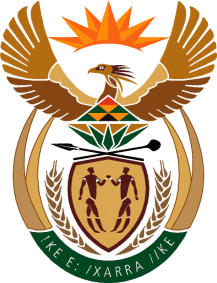 